      Автомобиль, стандартные данныеРазрешённые массы и осевые нагрузкиAN Truck & Bus RUS LLSMAN Конфигурация для: TGX 18.440 4X2 BLS / L06XKG32Пояснение:      Комплектация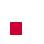 Двигатель/охлажде ние/сцеплениеСистема впуска, система выпускаОГКоробка передач (КП)Передняя ось / передняя подвескаЗадний мост / задняя подвескаПередаточные отношенияКолесаШиныПередняя осьЗадний мостЗапасное колесо 2 * WA 315/70R22,5 LENK-FERN TL156/150 K 81#R0000989 по выбору завода РУЛЕВ-ДАЛЬН 4 * WA 315/70R22,5 ANTR-FERN TL154/150 K 81#R0000713 по выбору завода ПРИВ-ДАЛЬН  1 * WA 315/70R22,5 LENK-FERN TL156/150 K 81#R0000989 по выбору завода РУЛЕВ-ДАЛЬНMAN Truck & Bus RUS LLSОбозначениеТопливный бакРулевоеуправлениеРамаПрицепные и седельно-сцепные устройства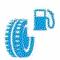 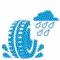 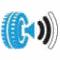 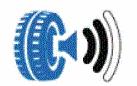 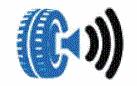 MAN Truck & Bus RUS LLSAN Truck & Bus RUS LLS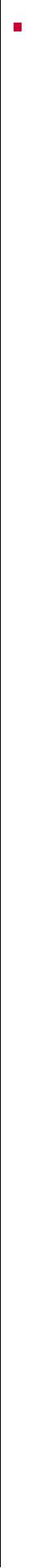 MAN Truck & Bus RUS LLSПриборыиндикацииОсвещениеМагнитолы/ информационные системыЭлектрооборудова ниеMAN Truck & Bus RUS LLS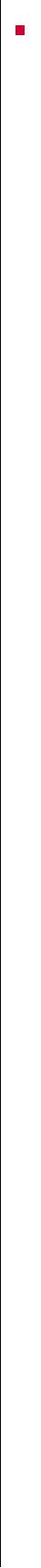 Для тяжелыхусловийэксплуатацииПрочееСпецификаэксплуатацииВарианты разрешённой полной массы и прочееMAN Описание вариантаTGX 18.440 4X2 BLSНомер базового а/мL06XKG32Норма токсичностиEURO5ОГТип автомобиляСедельный тягач VarioКабинаXLX – кабина со средневысокой крышейКолёсная база3900 mmСвес800 mmУстановка рулевогоСлевауправленияNATZUTECHNTECH+Полная масса шасси18000 Kg18000 Kg18000 Kg(тягача)Полная масса40000 Kg44000 Kg44000 KgавтопоездаПередняя ось8000 Kg8000 Kg8000 KgЗадний мост11500 Kg13000 Kg13000 KgОбозначенияОбозначенияОбозначенияОбозначенияNATZU: Значения массы согласно национальному допуску: Значения массы согласно национальному допускуTECHN: Разрешенные значения массы техн.: Разрешенные значения массы техн.TECH+: Разрешенные значения массы техн., включая дополнительную: Разрешенные значения массы техн., включая дополнительнуюнагрузку для автомобилей спецназначениянагрузку для автомобилей спецназначенияДвигатель D2066LF40 - 440 л.с. / 324 кВт, Евро-5 SCR -(018JA)2100 Н·м, Common-Rail, OBD2Жидкостный радиатор и интеркулер, температура ок-(027AN)ружающего воздуха до 35°Вентилятор с вязкостной муфтой(116AE)Номер двигателя дополнительно на картере(118AP)коленчатого валаКороткая установочная поверхность (только двигатель)(118EK)Управления двигателем EDC(118MA)Функция защиты двигателя: холостой ход при очень ни-(119KL)зких температурахТопливный фильтр(124AL)Дополнительный топливный фильтр с(124AT)водоотделителем, обогреваемыйОбогрев топливного фильтра(124EA)1-цилиндровый воздушный компрессор 360 куб. см(205AN)Регулируемый моторный тормоз (EVBec)(208AL)Электрофакельное устройство облегчения холодного(210AA)пускаОднодисковое сцепление DBE 430(211FD)Решетка радиатора для защиты от камней(280EU)Электронный ограничитель скорости 90 км/ч(345AS)Круиз-контроль(345EA)Свидетельство CEMT(542BX)Меры по снижению уровня шума, 80 дБ, (92/97EWG)(542FC)Подтверждение данных для выдачи польского тран-(542IK)зитного знака на вывоз в страны, не входящие в ЕССистема впуска, направлена вверх, с фильтром-(201AS)осушителемСистема выпуска ОГ слева с выхлопной трубой назад(206ET)Программа переключения передач MAN TipMatic® Profi(021GP)(на дорожном покрытии)Коробка передач MAN TipMatic® 12 26 DD(022QA)Передний мост VOK-09, с изгибом(025MH)Параболические передние рессоры, 8,0 т(026EC)Стабилизатор передней оси(363AA)Задние пневморессоры, 13 т(028AV)Задний мост с гипоидной главной передачей HY-1350(034NK)Блокировка(-и) дифференциала заднего моста(-ов)(037AC)Датчик давления для пневмоподвески(128EC)Вентиляция заднего моста, направлена вверх(227AC)Система пневмоподвески ECAS(258NA)Подвеска на 4-опорных рычагах (стабилизатор)(362AR)Второе положение подвески. Занижение: 25 мм на(365CC)задней оси и 15 мм на передней оси (при полной пн-евмоподвеске)HY Передаточное число оси i = 2,85(035HB)Колесные диски с 10 отверстиями 9,00-22,5 на 1-й пе-(038GG)редней оси TLКолесные диски с 10 отверстиями 9,00-22,5 на 1-й(038PG)задней оси TLКолесный диск с 10 отверстиями 9,00-22,5 в качестве(038TG)запасного колеса TLБез кронштейна запасного колеса(245XX)КлассКласс сцепления сШумность шинШумность шинШумность шинКласс шумностиэффективностивлажнымшин (1–3)топлива (A-G)дорожнымпокрытием (A-G)Передняя осьCC71 dBЗадний мостCC75 dBЗапасноеCC71 dBколесоКомбинированный топливный бак, алюминиевый, 800 л (023K2)Комбинированный топливный бак, алюминиевый, 800 л (023K2)Комбинированный топливный бак, алюминиевый, 800 л (023K2)Комбинированный топливный бак, алюминиевый, 800 л (023K2)Комбинированный топливный бак, алюминиевый, 800 л (023K2)Комбинированный топливный бак, алюминиевый, 800 л (023K2)Комбинированный топливный бак, алюминиевый, 800 л (023K2)Комбинированный топливный бак, алюминиевый, 800 л (023K2)топлива и 85 л AdBlue справа, с подножкой, и 580 лтоплива и 85 л AdBlue справа, с подножкой, и 580 лтоплива и 85 л AdBlue справа, с подножкой, и 580 лтоплива и 85 л AdBlue справа, с подножкой, и 580 лтоплива и 85 л AdBlue справа, с подножкой, и 580 лтоплива и 85 л AdBlue справа, с подножкой, и 580 лтоплива и 85 л AdBlue справа, с подножкой, и 580 лслеваУстановка топливного бакаУстановка топливного бака(03KAA)(03KAA)(03KAA)Сетчатый фильтр для 2 топливных баковСетчатый фильтр для 2 топливных баковСетчатый фильтр для 2 топливных баковСетчатый фильтр для 2 топливных баков(123CG)(123CG)(123CG)Крышка топливного бака, запираемая, 2 шт., ве-Крышка топливного бака, запираемая, 2 шт., ве-Крышка топливного бака, запираемая, 2 шт., ве-Крышка топливного бака, запираемая, 2 шт., ве-Крышка топливного бака, запираемая, 2 шт., ве-(303AY)(303AY)(303AY)нтилируемая, универсальный ключнтилируемая, универсальный ключнтилируемая, универсальный ключнтилируемая, универсальный ключКрышка бака AdBlue с замком - 1 шт.Крышка бака AdBlue с замком - 1 шт.Крышка бака AdBlue с замком - 1 шт.Крышка бака AdBlue с замком - 1 шт.(303CC)(303CC)(303CC)Установка рулевого управления слеваУстановка рулевого управления слеваУстановка рулевого управления слеваУстановка рулевого управления слева(001AA)(001AA)(001AA)Регулируемое по высоте и наклону рулевое колесоРегулируемое по высоте и наклону рулевое колесоРегулируемое по высоте и наклону рулевое колесоРегулируемое по высоте и наклону рулевое колесоРегулируемое по высоте и наклону рулевое колесо(030EE)(030EE)(030EE)Замок вала рулевого колеса с иммобилайзеромЗамок вала рулевого колеса с иммобилайзеромЗамок вала рулевого колеса с иммобилайзеромЗамок вала рулевого колеса с иммобилайзеромЗамок вала рулевого колеса с иммобилайзером(256AF)(256AF)(256AF)Многофункциональное рулевое колесо для кабинМногофункциональное рулевое колесо для кабинМногофункциональное рулевое колесо для кабинМногофункциональное рулевое колесо для кабинМногофункциональное рулевое колесо для кабин(257LX)(257LX)(257LX)L,LX,XL,XLX,XXLL,LX,XL,XLX,XXLКолёсная база 3900 ммКолёсная база 3900 мм(005BW)(005BW)(005BW)Задний свес 800 ммЗадний свес 800 мм(006CI)(006CI)Передний противоподкатный брусПередний противоподкатный брусПередний противоподкатный брусПередний противоподкатный брус(230ER)(230ER)(230ER)Пластиковый бампер со встроенным фартукомПластиковый бампер со встроенным фартукомПластиковый бампер со встроенным фартукомПластиковый бампер со встроенным фартуком(232HA)(232HA)(232HA)Рабочая платформа с подножкой и поручнемРабочая платформа с подножкой и поручнемРабочая платформа с подножкой и поручнемРабочая платформа с подножкой и поручнем(280FB)(280FB)(280FB)Седельно-сцепное устройство JOST JSK 37 C, кон-Седельно-сцепное устройство JOST JSK 37 C, кон-Седельно-сцепное устройство JOST JSK 37 C, кон-Седельно-сцепное устройство JOST JSK 37 C, кон-Седельно-сцепное устройство JOST JSK 37 C, кон-(491GC)(491GC)(491GC)структивная высота 150 мм, с интегрированной сма-структивная высота 150 мм, с интегрированной сма-структивная высота 150 мм, с интегрированной сма-структивная высота 150 мм, с интегрированной сма-структивная высота 150 мм, с интегрированной сма-структивная высота 150 мм, с интегрированной сма-структивная высота 150 мм, с интегрированной сма-зкойРазмер предустановки ССУ 885 ммРазмер предустановки ССУ 885 ммРазмер предустановки ССУ 885 ммРазмер предустановки ССУ 885 мм(493CL)(493CL)(493CL)Плита ССУ 40 мм, фирма JOSTПлита ССУ 40 мм, фирма JOSTПлита ССУ 40 мм, фирма JOSTПлита ССУ 40 мм, фирма JOST(493YZ)(493YZ)(493YZ)Тормозная системаMAN BrakeMatic (электронная тормозная система)(032AB)MAN EasyStart при КП TipMatic(045CA)Антиблокировочная система (ABS)(258HA)Противобуксовочная система (ASR)(258HB)Электронная система устойчивости (ESP)(258TA)Дисковые тормоза передней оси(259CA)Дисковые тормоза задней оси(259CB)Тормозной разъем, 2-проводн., за кабиной(262AZ)Осушитель воздуха с подогревом(370CR)Кабина снаружиКабина с крышей средней высоты 'XLX', ширина 2440(050NE)мм, длина 2280 ммВещевой ящик доступен изнутри и снаружи,(052AC)с деблокировкой крышки изнутриЗамок капота открывается изнутри(05NAE)Нижнее удлинение двери(068AS)Набор для очистки стекол(150MC)Аэродинамический пакет для кабины с высокой(233FX)крышей, включая спойлер для крыши и боковыеобтекатели, подвижен только правый обтекательПодсветка проёмов дверей водителя и пассажира(272FA)Пружинная подвеска для кабин 'L,LX,XL,XLX,XXL'(283FS)Центральный замок(321EC)Дистанционное управление центральным замком две-(321EH)рейВетровое стекло тонированное многослойное(380AC)Стекла дверей, тонированные(380CA)Задняя стенка кабины без окон(381AA)Боковые окна, тонированные, за стойкой В(385AT)Механический подъёмный люк(386AS)Зеркало для обзора бордюров справа(392AH)Переднее зеркало со стороны пассажира (стандарт(392CL)ЕС)Зеркала заднего вида с подогревом и электрорегули-(392CZ)ровкой, панорамное зеркало с подогревомКронштейны зеркал для надстройки шириной 2500-(392HA)2600 ммУменьшение грязерассеивания(404AP)Кабина внутриОбивка сидений, комфортная(058BC)Комфортное сиденье водителя с пневматической амо-(058NH)ртизациейСтатическое сиденье пассажира с продольной регули-(059NA)ровкой и регулировкой спинкиВнутренняя тканевая обивка двери(080AF)Декоративные вставки панели приборов из матового(150WR)алюминияДополнительный воздушный отопитель EBER-(153EY)SPДCHER D4SКондиционер, R134a, ручное управление(153KA)Изоляция кабины NORDIC (от холода), для кабин XL,(159CX)XLX и XXПротивопылевой и антиаллергенный фильтр(201FA)Подлокотники водительского сиденья(276AC)Фонари для чтения, для водителя и пассажира(319AA)2 спальных места с ящиком (алюминиевая рама)(376FC)Матрац для нижнего спального места(376HA)Матрац для верхнего спального места(376HN)Нижний чехол нижнего спального места(376KA)Нижний чехол 'LION' для верхнего спального места(376KF)Шторки по периметру(381CE)Поперечная шторка(381CM)Индикатор ремня безопасности водителя(384CD)Электростеклоподъемники в дверях водителя и пас-(387AF)сажираСолнцезащитная шторка лобового стекла, с ручным(388AH)приводомСолнцезащитная шторка на двери водителя(388CC)Поручни, левый и правый (на правой стойке 'B')(389AC)Поручни, левый и правый (на левой стойке 'A')(389AD)Ящик в подлокотнике на двери(390AG)Вещевое отделение в задней стенке кабины со(390CO)светильником на гибком штативе, модулем уп-равления, будильником и зарядной станциейДержатель для кружки в панели приборов(390CT)1 выдвижной ящик по центру панели приборов(390CU)Без термоящика(390XX)Оформление салона в стиле 'Sand' (песочный)(434DA)Ковровое покрытие туннеля над двигателем(538AF)Комбинация приборов, км/ч «High-Line цветная»(02AAG)Без электронного тахографа(042XY)Калибровка тахографа(142AF)Цифровая индикация нагрузки на оси (ALM) в кабине(260EC)для пневматической подвескиMAN Tronic (бортовой компьютер)(325AA)Язык 1 'Русский' для дисплея в комбинации приборов(325ET)Индикация данных прицепа (нагрузки на ось) в(339FM)комбинации приборовИндикация рабочих данных в комбинации приборов(339FP)Указатель давления наддува(346CA)Корректор фар(309AA)Фара дальнего света и противотуманная фара, с доп-(310CN)олнительным освещением поворотовГалогенная сдвоенная фара H7 для правостороннего(310EE)движенияДневные ходовые огни (в соответствии с ECE R87)(310HB)Фара рабочего освещения на кронштейне крыла сп-(310HU)раваСтояночные фонари(318AA)Знаки автопоезда (только для стран СНГ)(318AC)Боковые габаритные фонари(318AK)Радиоприемник MAN Media Truck 12 В с 5-дюймовым(350NN)цветным дисплеемБез навигационной SD-карты(350XO)AUX-in/USB на панели управления(351US)Спиральный электропровод 24 В, 15 контактов(04WAC)на 15 контактов к полуприцепуДвухтональный звуковой сигнал, электрический(324AC)Розетка подключения электрооборудования прицепа,(326CP)24 В, 15-контактная, за кабинойРозетка подключения АБС прицепа за кабиной(326CR)Розетка в кабине, 2-контактная 12 В и 2-контактная 24(326FZ)ВГлавный выключатель АКБ, механический(327AF)Аккумуляторные батареи 12 В, 175 А•ч, 2 шт.(329CT)Ящик для аккумуляторной батареи до 175 А•ч(329ER)Указание по обслуживанию для батарей 'необ-(329HC)служиваемая'Генератор трехфазный, 28 В 120 A 3360 Вт Longlife Eco(331CY)Комплект курильщика (прикуриватель и пепельница)(434CH)Кожух для защиты интеркулера от холода(118DA)Руководство по эксплуатации на русском языке(194AT)Антифриз, до -37 градусов(373AE)Cинтетическое масло приводных мостов для работы(373GD)в сложных условиях1 огнетушитель 2 кг, много языков (английский/(394FM)немецкий/голландский)Брызговики передние(400AH)Задние пластиковые крылья, из 3-х частей, с бры-(401CY)зговикамиАптечка, отдельно(405AC)Знак аварийной остановки, отдельно(405AK)Мигающий сигнальный фонарь, отдельно(405AR)Домкрат 12 т(407AH)1 противооткатный упор(411AA)2-й противооткатный упор(411AC)Защита гаек передних колёс(417AC)Комплектация для правостороннего движения(600AC)Разрешение на эксплуатацию как автомобиль кат-(542NC)егории N3 (полная масса > 12 тонн)Высота над кабиной без нагрузки до 4000 мм(798LF)